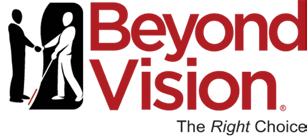 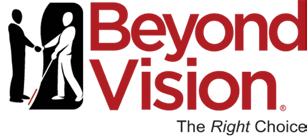 Future Home of the VisABILITY Center Campus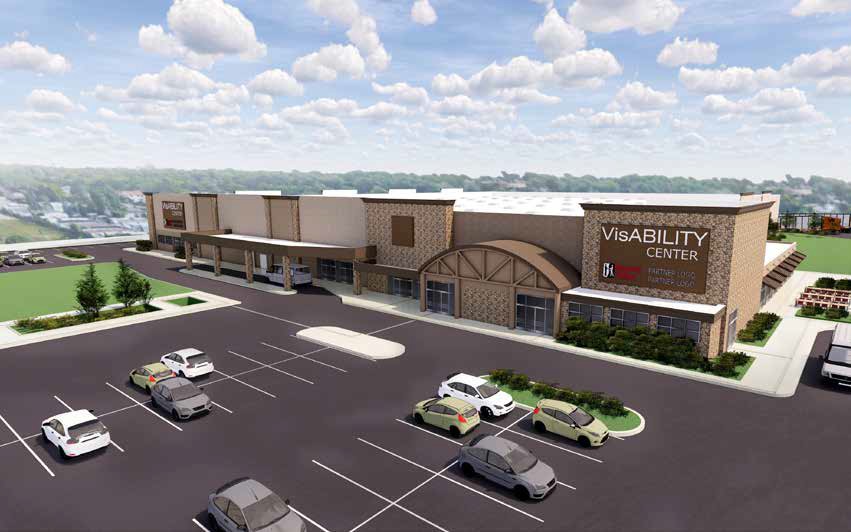 2019 Annual ReportBeyond Vision | 414-778-5800 | 5316 West State Street, Milwaukee, WI 53208 | www.beyondvision.comDear Friends of Beyond Vision,The year of progress for Beyond Vision can be summed up this way…#MissionFirst. More than a decade ago, our leadership team embraced the philosophy that putting the mission first should drive every decision we make. We continually ask ourselves if we are making the best decision for the mission, ahead of personal or departmental priorities. If so, we are making the right decision. Years later that simple yet powerful philosophy is now reaping rewards in the form of growth. We are seeing growth in our jobs, our culture, computer accessibility, competitive salaries, the Board of Directors, and our fiscal health. This is no accident. Additionally, a dedicated Board and a strong, persistent leadership team lays the foundation for this growth. I am blessed to have both.The most important measure of success is growing our mission. We’re reaching record levels of employment within all sectors of the company: from the Commercial Manufacturing shop floor, to the Customer Care Center, to our Government Products business unit, and to our eight remote distribution Base Supply Centers. Having successfully launched a new fully  accessible ERP system in our Milwaukee operation, we now have 100% computer software accessibility for every position. This change in technology allows us to hire and promote any deserving sighted or mission employee to any role.Our culture continues to grow healthier.  Employees  in  all areas of the company have  a  strong  emotional  engagement to growing the mission. We center ourselves around Servant Leadership principles which are baked into the corporate Values and part of every employee’s annual review. The concept that leaders are focused on serving their staff to help them achieve their best now permeates the entire culture. Our employees and customers can feel it when they walk through the building.Our leadership team also continues to rally  around  a simple yet powerful metaphor  we call  the  “Runway.”  Beyond  Vision is a “Runway...a place to land and a place to take off in your career.”  A person  may  ‘take  off’ inside  Beyond  Vision  or theymay choose to "take off' elsewhere in another company. Either way, we assist our employees to achieve their career aspirations. We call   it a "win" when someone achieves upward mobility inside or outside the company. This #MissionFirst focus separates and defines us.In July we instituted a formal job definition system. Most of our hourly employees received a pay increase adjustment to insure our pay is market competitive throughout the entire company. A similar analysis is about to get underway for our salaried positions. We’ve done this to support our assertion that, as I like to say, “This is not your grandfather’s sheltered workshop.” Said another way, "Beyond Vision is a competitive and integrated employer with the mission of providing career opportunities for people with vision loss."The good news is we are experiencing this growth.  The opportunity  is we have run out of physical space. As a result, we've leased additional manufacturing space as a short-term solution to support the continued expansion of our newly formed Government Products group. The long-term solution is to create the VisABILITY Center campus. In June, with our Board’s full support, we successfully purchased a former regional Sam’s Club facility with plans to renovate it and move our entire Milwaukee operations there. The new campus will provide Beyond Vision space to continue growing its mission for the foreseeable future.We also plan to invite all other non-profit service providers within the vision loss community to join us at the new VisABILITY Center campus. This co-location model will broaden our shared mission by creating a one-stop-shop for people experiencing vision loss. Together, we can give them the support they need to live a full life; so their vision loss does not prevent them from pursuing their dreams.Heavily dependent on fundraising, our sister non-profit service providers experience a tremendous and  continuous  financial struggle, which causes them to not be able to offer the programing and services they like to. They all have hopes of adding more to their existing services and training, however, their budget sometimes won’t allow such expansion. The result is a continuous struggle to optimizeservices offered within budget constraints. The VisAbility Center co-location concept  will benefit the larger mission through significant operational cost savings across shared resources such as facilities maintenance, security, and perhaps computer systems. It makes no sense for these resources to be duplicated across the different non-profit entities. There’s little doubt co-location will lead to much better collaboration and mutual success while providing more value to the community we serve.We are engaged in discussions with eye health providers about co-location. I’ve shared our dream with ophthalmologist and optometrist eye health professionals in the region at length. They absolutely love the concept. They see the value in being able to refer their patients to a single location for help and resources based on their individual needs.Exciting times for Beyond Vision without a doubt! It’s all made possible by holding on tight to that modest yet potent philosophy. #MissionFirstVolunteer Board of DirectorsThomas E. Arenberg, Chairman EmeritusAccenture (Retired)Shawn Duffy, C.P.A.Controller, WTC MachineryJohn EmanuelSenior Counsel, Husch Blackwell LLP (Retired)William Hughes, ChairmanUSAFR (Retired)Attorney, Partner, Husch Blackwell LLPEric D. Isbister, SecretaryCEO, GenMet CorporationDanita JacksonIntake Specialist, Disability Rights WisconsinJames KerlinPresident & CEO, Beyond VisionJim Kerlin,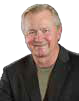 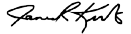 President &Chief Executive OfficerWilliam Hughes, Chairman of the Board of DirectorsPaul E. LimaMajor General, U.S. Army (Retired)Burton MetzVice President, Wangard PartnersTom O'ConnellCEO, Tank Holding Corp./Snyder Industries(Retired)Jeffrey Alan PeilSolutions Development Lead, Ascension Information ServicesEric SchumannPotala Company (Retired)Art Wasserman, J.D., PhD, M.B.A.Rhodes ScholarCorporate Division General Manager College Dean,Attorney (Retired)Tony Creapeau, IT Technician, and Israel Cazares-Zurita, Accessibility Coordinator, perform accessibility testing using a variety of technology.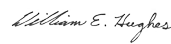 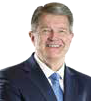 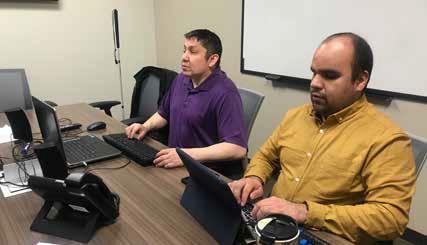 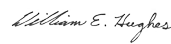 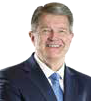 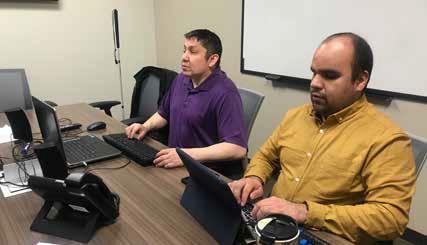 A Future Built on Blind Ambition Becomes a RealityThe Blind Ambition Capital CampaignBeyond Vision's current facilities limit the growth of its mission to provide meaningful and sustainable employmentfor people with vision loss.Beyond Vision is choked for space as it continues to market its manufacturing, assembly and packaging, customer care center and business products services to a broad base of local, state and national customers.Current facilities have limited storage, no loading docks and most critical, a lack of fire protection. The cost of necessary renovations and expansion far outweigh the value of the current properties.It is time to expand Beyond Vision facilities.Beyond Vision will build a state-of-the-art manufacturing and administrative campus in West Allis, Wisconsin to broaden its own capabilities and mission as well as invite co-location of other organizations serving people with vision loss.Beyond Vision is forming unique partnerships to create one of the first co-located vision loss advocacy, educationand employment centers in the country.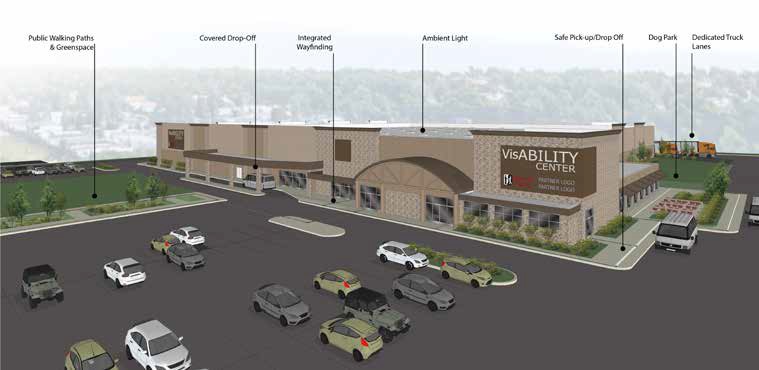 The new Beyond Vision campus will be one of the first in the nation to provide comprehensive services to individuals and families impacted by vision loss. We will use a proven,collaborative model, which combines co-located service providers in one easily accessible location.The welcoming and totally accessible lobby features an historical timeline of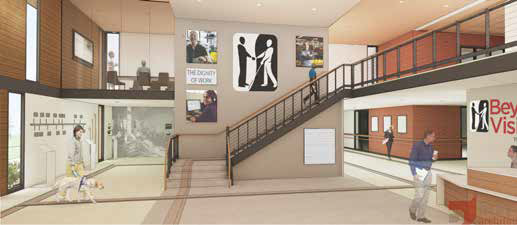 employment and services for people with vision loss.The entire facility will be completely low vision friendly with aids such as:Universal design throughout interior spacesTextured flooring for easy navigationAmbient lighting for those with low visionBraille signage and audio navigation aids throughout the buildingLandscaping will feature a public space for neighborhood inclusion and a scent gardenWisconsin Lions Dog Park for guide dogs on the campusA wellness center featuring adapted workout machines tailored for people with vision loss or blindnessThe Beyond Vision Campus will offer co-location opportunities to other organizations serving people with vision loss, organizations such as the Blinded Veterans of Wisconsin, the state of Wisconsin Office of Blind Vocational Instruction as well as providers of eye health, literacy and rehabilitation and advocacy groups.The $19 million project will be centrally located with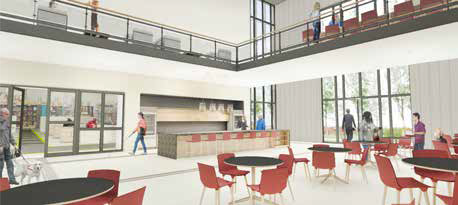 convenient access to public transportation.Financial support for the campus will utilize a combination of public and private funding with major foundations and individuals already committed to the project goal.The large capacity meeting/lunchroom will be a place for employees and co- location visitors to mix and mingle. When possible, the room will be available to organizations serving the vision loss community for special events and meetings.You can help.To learn more, contact Barbara Velez, barbara.velez@yahoo.com50%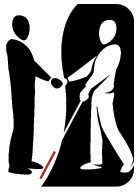 Mission Ratio:105 Employees53 Employees who are blind 52 Employees who are sighted All working side-by-side.91,481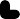 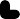 Blind PaidWorking Hours90%Percentage BlindDirect Labor$26,904,688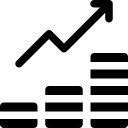 RevenuesOur Mission: Grow by being a valued partner to customers,suppliers, and the community while operating as a fiscally responsible enterprise.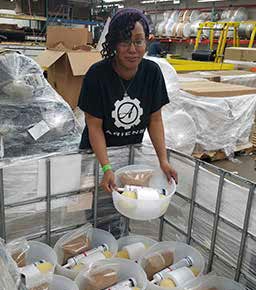 "This promotion is a huge accomplishment for me and I'm very thankful."-Ericka Silas, Team Lead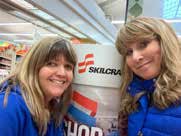 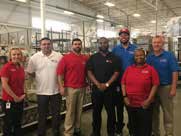 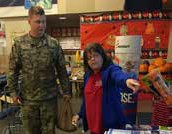 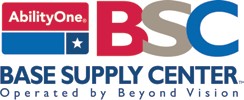 934th Airlift Wing -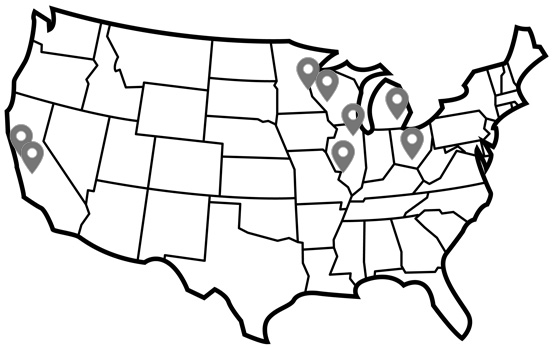 Minneapolis, MNCoast Guard Island -Alameda, CADefense Supply Center -Columbus, OHFort McCoy -Fort McCoy, WINaval Station Great Lakes - Great Lakes, ILNASA Ames Research Center -Moffett Field, CAScott Air Force Base - Scott AFB, ILTACOM - Detroit Arsenal -Warren, MIOur mission extends outside the state of Wisconsin. We provide employment opportunities for people who are blind or visually impaired across the USA by operating Base Supply Centers on Federal installations to serve our military with supplies and SKILCRAFT® products. These products include the privacy filters, floor mats, socket sets and sit-stand desks we produce at Beyond Vision.Golfers at our signature fundraising event gathered at Silver Spring Golf Club in September to support our job training programs. This event is a one-of-a-kind experience with half the course played in the dark.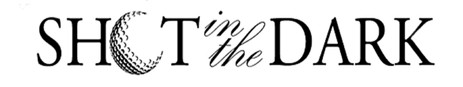 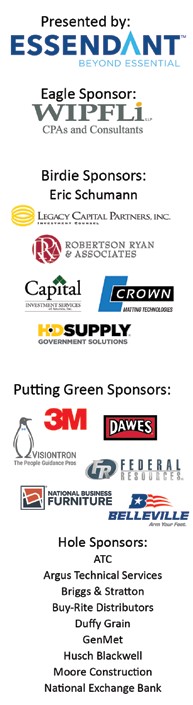 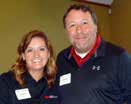 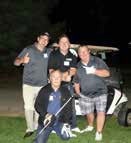 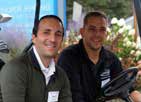 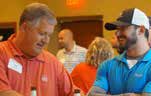 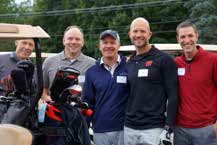 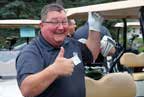 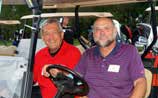 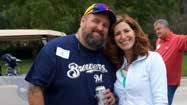 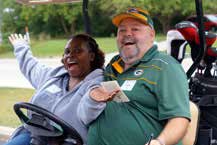 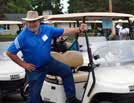 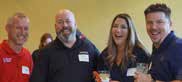 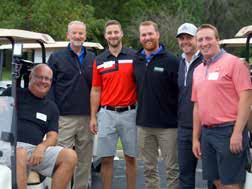 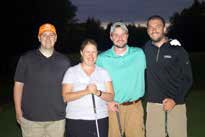 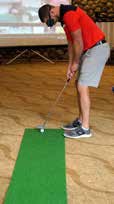 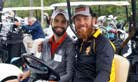 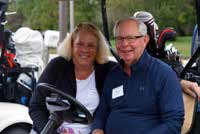 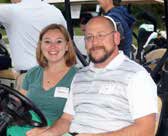 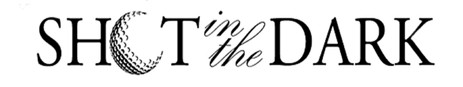 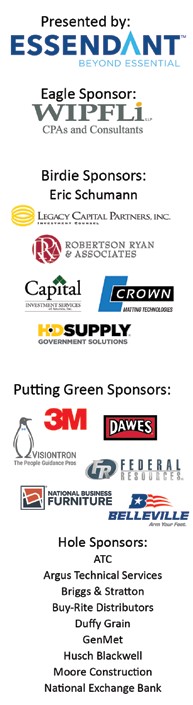 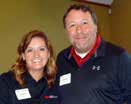 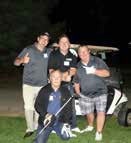 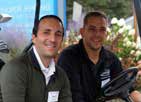 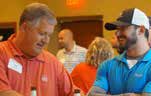 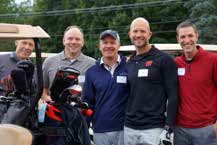 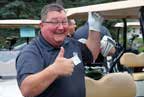 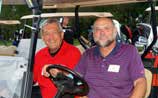 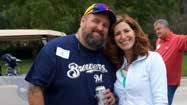 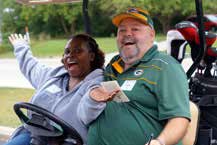 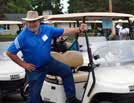 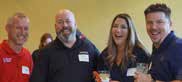 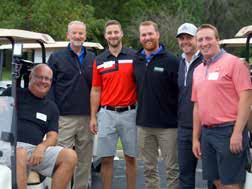 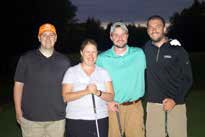 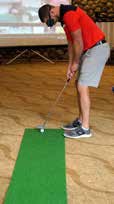 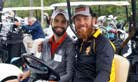 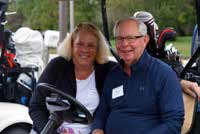 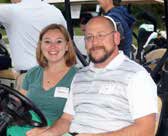 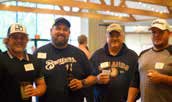 Another great year with the best attendance on record and a wonderful time.All in support of our mission.Hard Work Pays OffFinding and maintaining meaningful employment can be difficult for people living with vision loss. One person who understands this is Jedidiah Moss.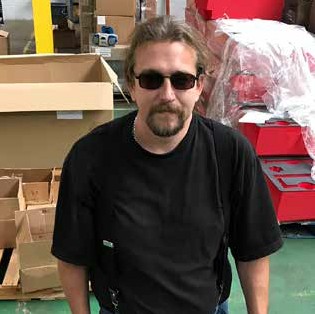 Jed was born with a rare degenerative eye condition, making him legally blind.  While living in Marinette, WI,  Jed struggled to find a consistent job. He had bounced around trying to get by on disability insurance and working for various restaurants and hotels in the Marinette area.Although Jed possesses an incredible attitude and work ethic, he says finding a steady job was a struggle.“Living with a vision impairment, it is difficult to find a good job. I think people often take those opportunities for granted.”Jed heard about Beyond Vision from his friend and fellow alumni of the Wisconsin Center for the Blind  and Visually Impaired, Rueben Rodriguez, a current Beyond Vision employee. Upon learning about the job opportunity at Beyond Vision, Jed made the difficult decision to move from Marinette to Milwaukee and began working with us in January of 2019.Jed has very quickly established himself as a valuable member of the Beyond Vision team. Starting in the Assembly & Packaging business unit, it was clear Jed took pride in his work and was ready to assume a higher level of responsibility. In less than a year's time, Jed has been promoted to Product Champion working on our new Sit-Stand Desk and Urban Operations Tool-Kit product lines.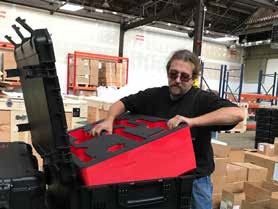 “There is opportunity to advance here if you work hard; I appreciate that.I look at every job as a challenge. I always try to beat what I had done the day before.”Mission FirstIn addition to our powerful vision and mission statements, Beyond Vision also has seven core values. We use these values to ensure that our operations, strategy, and culture are aligned to develop an organization that attracts and retains the best people. We use these values during our recruitment process and within our performance management processes. To be successful at Beyond Vision, it is not enough to have the right resume. Employee values need to align with Beyond Vision’s values.Our  first  and  most  important  value  is#MissionFirst. Our goal is for employees to consistently put the mission  first. This does not mean sacrificing  family time   or   individual    accomplishments or recognition. We  don’t  want  a  team of individuals with poor work-life balance. It means, that in our day-to-day operations and interactions, we put the#MissionFirst. For example,  when  there are successes, are we using “I” or “me” language or are we using “us” language? When there are failures, are we pointing fingers or are we working to resolve the issue? Are we willing to  put  our  ego  in  our pocket and own up when we make a mistake? Are we willing to take on any task that moves our Mission forward? Or do we put our convenience ahead of the Mission?Many organizations  will develop  vision and mission statements during a strategic planning  process.  They then   put   them on a wall or on their website, and forget them until the next strategic planning session. We work hard at Beyond Vision to make the Mission a part of our day-to-day conversation and operations.  Our  fidelity to this #MissionFirst value has led to our growth and success. It  will  also  continue to be our beacon as we look to an exciting future.Beyond Vision named  Social Enterprise of the Year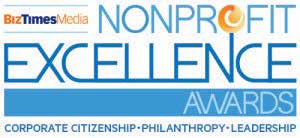 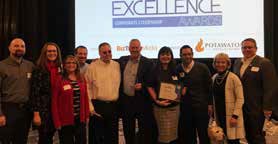 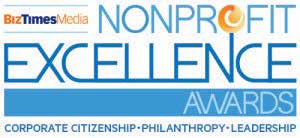 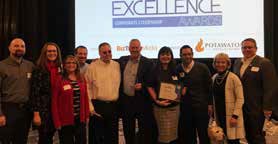 The	BizTimes	Nonprofit	Excellence	Awards	honor nonprofits making an impact in Wisconsin. This award recognizes a nonprofit organization that demonstrates creative application of the principles of social enterprise in their operation and funding.Events and Tours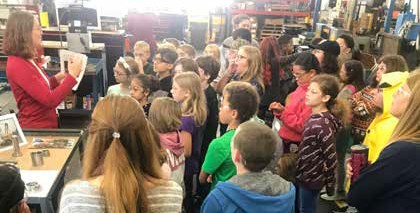 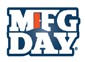 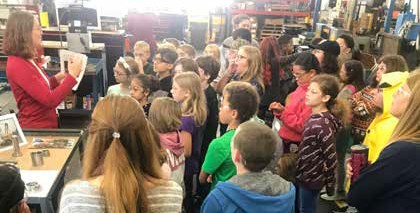 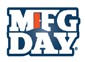 To increase awareness and understanding of our mission within the community,we participate in activities and host many opportunities to visit Beyond Vision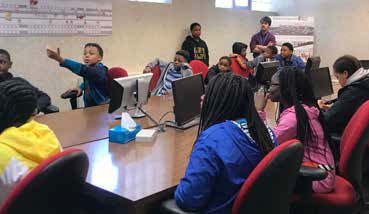 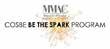 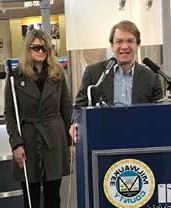 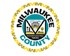 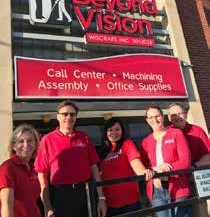 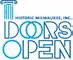 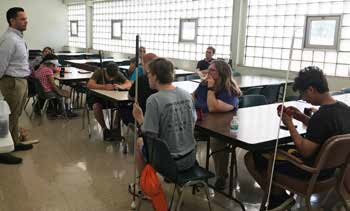 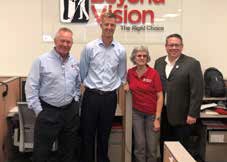 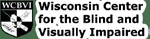 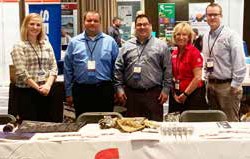 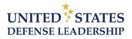 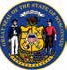 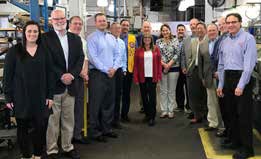 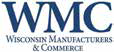 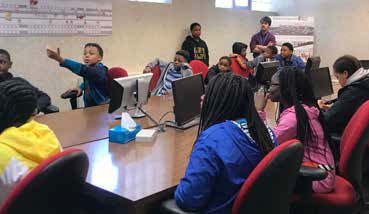 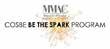 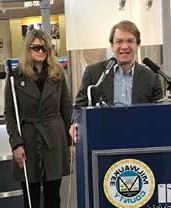 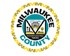 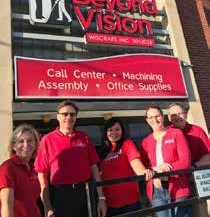 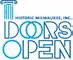 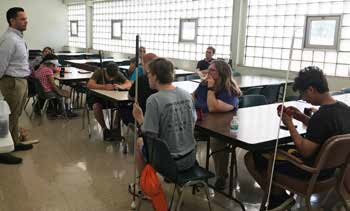 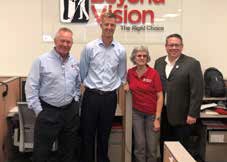 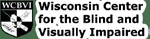 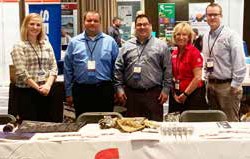 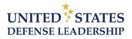 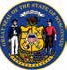 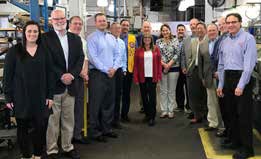 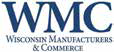 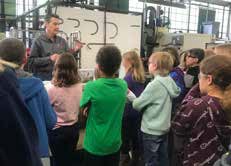 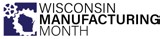 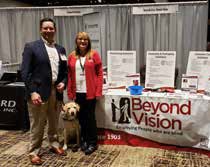 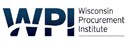 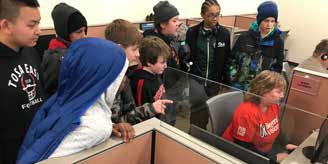 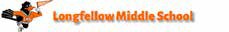 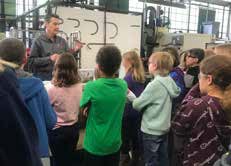 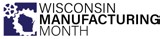 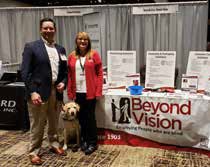 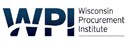 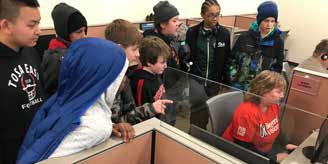 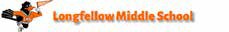 Thank You	2018-2019 DonorsINDIVIDUALSJose Acevado Ann Adkins Peter Adkins Roger AdkinsDino Antonopoulos Thomas & DianeArenbergCliff & Janie AsmuthJean Avery Mike BanachMichael Barber & Jackie Herd-Barber Kevin BarbourLukas Baumann Brian Beaumier Scott Beglinger Lee  Beitzel Todd Bentley Casey Berrall Gordy Bradley Chris Brannin Garrett Brigman Steve Bruno Dan Brunow Steve Brunow Janet Buettner Mike Buettner Rob Buettner Ron Buettner Cindy BussJoe Carollo Natalie Cerfus Al Cervero Robbin Cervero Brian Clausen Adam Connor Kristin Cotter Ed Couillard Kristin CoxPat Crain Patty Crain Lisa Croatt Wayne CroattDanielle Cruise Matt Cruise Jillian Cullver Pat Czaplewski Steve D’Amato Carrie Davidson Matt Davies Mike DavisPaul Dawson Brian Dean Paul Decoster Bob DelgadilloTrent Denlinger Jerry DeQuardo Tim Desmond John Donovan Andy Dressing Dick Dubiak Linda Dubiak Shawn Duffy Matt Dutton Brian Dwyer Charlene Dwyer Kevin Dwyer John Emanuel & Wendy Moeller Thomas Enters Justin ErdamnnBernard Erenberger, Jr.Luke Esslinger Gordon & Anne Farr Lisa Farr-Chowanek Jake FeeleyJohn Feeley Joseph Fenceroy Noah Fenceroy Steve Ferguson Art Flater LeAnne Foster Bridget Fritz Horace GantFred & Anne Geilfuss Frank GimbelMatt Glassel Patty Gobin Gary Goyke Tim Granitz Mary GrossMichael Gryczka Ryan Guilette Ric GuthrieGuy Gutsche Mike Hacker Tom Hagen Blake Hammel Linda Hapka Jason Harper Mike Harpster Greg Hart Tyler Hart David Haugh Steve HebererAaron Heidersheid Nick  Hernke James Hofmann Steve Hubacek Kurt HuemmerWilliam & PattyHughesPatrick Hutchinson Duncan Isbister Eric IsbisterMary Isbister Danita Jackson Nick Jahnke Tom Kastroy Tyler Kelly Andy  Kerlin Bill Kerlin Cynthia Kerlin Drew KerlinJames & ShawnKerlin Jeff Kerlin Neal KerlinAlex Kihslinger Paul Kihslinger Lisa Kratcha Conner Laabs Tim Lamm Christa Lange CJ  Lange Mary LaPointeStewart LaPointe Bob Leppanen Harry Lewis Cindy LinnanPat Linnan Deb Lucas Jeff LucasBilly MacDonald John Maggio Michelle Martinson Dave MayoBrian McNanny Amy Meier Burton Metz Adam Meyer Robin Mickler Mike Miller Mike Moennig Austin Moore Bridget Moore Mike Moore Paula Moore Ronald Morey Ashley Mueller Chris Mullen Eileen Murphy Ryan Muzik Paul & Cynthia MuzzeyRyan NameyMeghan Neimon Deb Nelson Angela Newman Mike Newman Joe ObligatoJeff Olson Anthony Otto Cindy Pagenkopf Kevin Pagenkopf Jessica Parsons George Patterson Joe PaulusKevin Peters Pat Pfersch Luc Piessens Cindy Pinkley Henry Pinkos Pat Pinkos Julie Potnek Chris Powers Jakob Powers Jeff Powers Mike Proctor Jason Putnam Mike Quill Kevin RiggKevin Riordan & Martha Johnson Ruben Rodriguez Bobbi Ruston Doug Ruston Chris RuudMatt Schendel Thomas Schiesl Brigitte Schmoll Scott Schultz Carl SchumacherEric & Jane Schumann Peter SchwabeNick ScottJohn & Nancy SennettBryan Severner Sid Sidebotham Lynn SigfredLiz Smith Mike Smith Tom Smith Paul SpencerBob StachowiakJohn StibalTracey Strombeck Kedrick Strutz Nate Suelflow Abby TannerDick TheadoSharon Thompson Ken TibbitsSteve Ticcioni Joyce Tomkowiak Joe Torsiello Juliet UrsoWilliam & Barbara VelezAina Vilumsons James & Yong Voigt DiAnna Vouvakis Emmanuel Vouvakis Monica Waddington Jack WaldenJamison & Jessica Walton Arthur  Wasserman Shane WeiskeNicholas Wergin Chuck Wikenhauser Trish Wikenhauser Dan WilkensAaron Winkler Tom Wojcinski Alejandro Zamoea Jim ZiebartKristin Ziebart Thomas ZietyORGANIZATIONS3MAmazon Smile FoundationAmerican Transmission CompanyAssociated Industries for the BlindAW Asmuth Family Fund Bader Philanthropies, Inc Badger Meter Foundation Inc. Bartolotta CateringBecher Development Belleville Boot Company Bellile Family Trust Boerke Company Bostik, IncBradley Impact FundBriggs & Stratton Corporation Briggs & Stratton Foundation Capital Investment Services ofAmericaChrysalis PackagingCity of Milwaukee CDBG   Cognex Corporation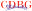 Crown Mats Cudahy Lions Club Dawes Crane RentalDorothy Inbush FoundationDr Harry J Heeb Foundation Duffy GrainEssendantForest County Potawatomi FoundationGE Foundation GenMetGreen Bay Packers FoundationHarley Davidson Foundation Kettle Moraine Lions Club Hartford Lions ClubHD SupplyHelmut Wolfgang SchumannFoundationHusch Blackwell LLP IBVI Milwaukee JayKay FoundationKimpton Journeyman HotelKing Innovative LLC Kohl's Corporation Legacy Capital Partners Lions Clubs of WisconsinMarcus Hotels and Resorts Margaret Wiegand Trust Milwaukee BucksNational Business Furniture National ExchangeBank & TrustNational Industries for theBlindNewburg Lions Club Pabst Theater Group Park Bank Foundation Patrick and Anna M.Cudahy FundPublic Service Commissionof WisconsinRobertson Ryan &AssociatesSaz's Catering Inc Silver Spring Golf ClubStackner Family Foundation The Gardner Foundation The Greater MilwaukeeFoundationThomas J ReinhartFoundationUlineVision Forward Association Walter Lindsay Foundation Waukesha Lions ClubWE Energies Foundation WipfliBeyond Vision | 414-778-5800 | 5316 West State Street, Milwaukee, WI 53208 | www.beyondvision.comTo Donate - Contact Nick Czaplewski - nczaplewski@beyond-vision.org